How to Transfer Between Queues in GenesysHit the Instant Transfer Button with the caller on the line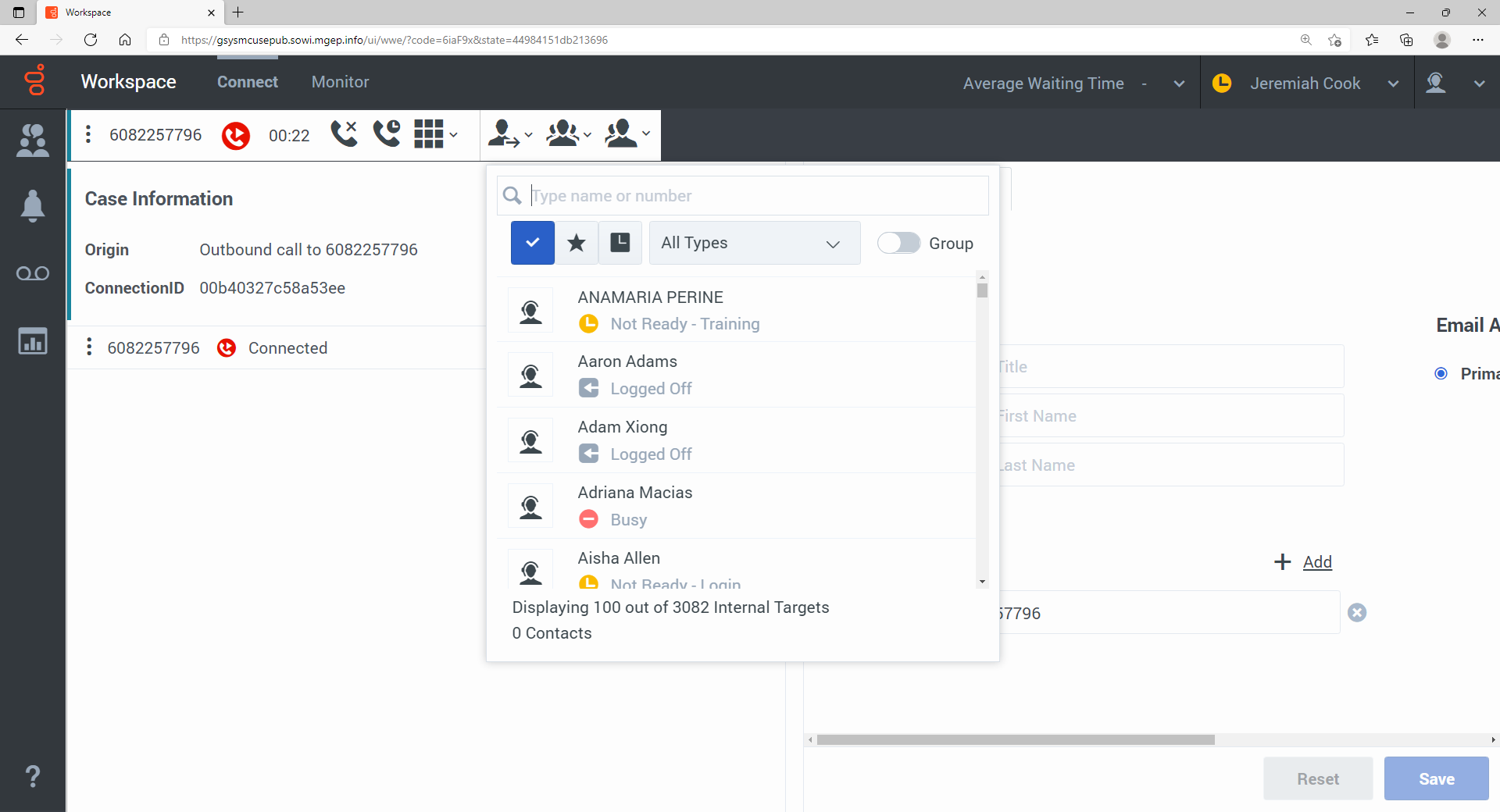 Find the Queue you want to transfer to using the chart belowType the name of the queue or RP (route point) number of the queue you want to transfer to in the search block: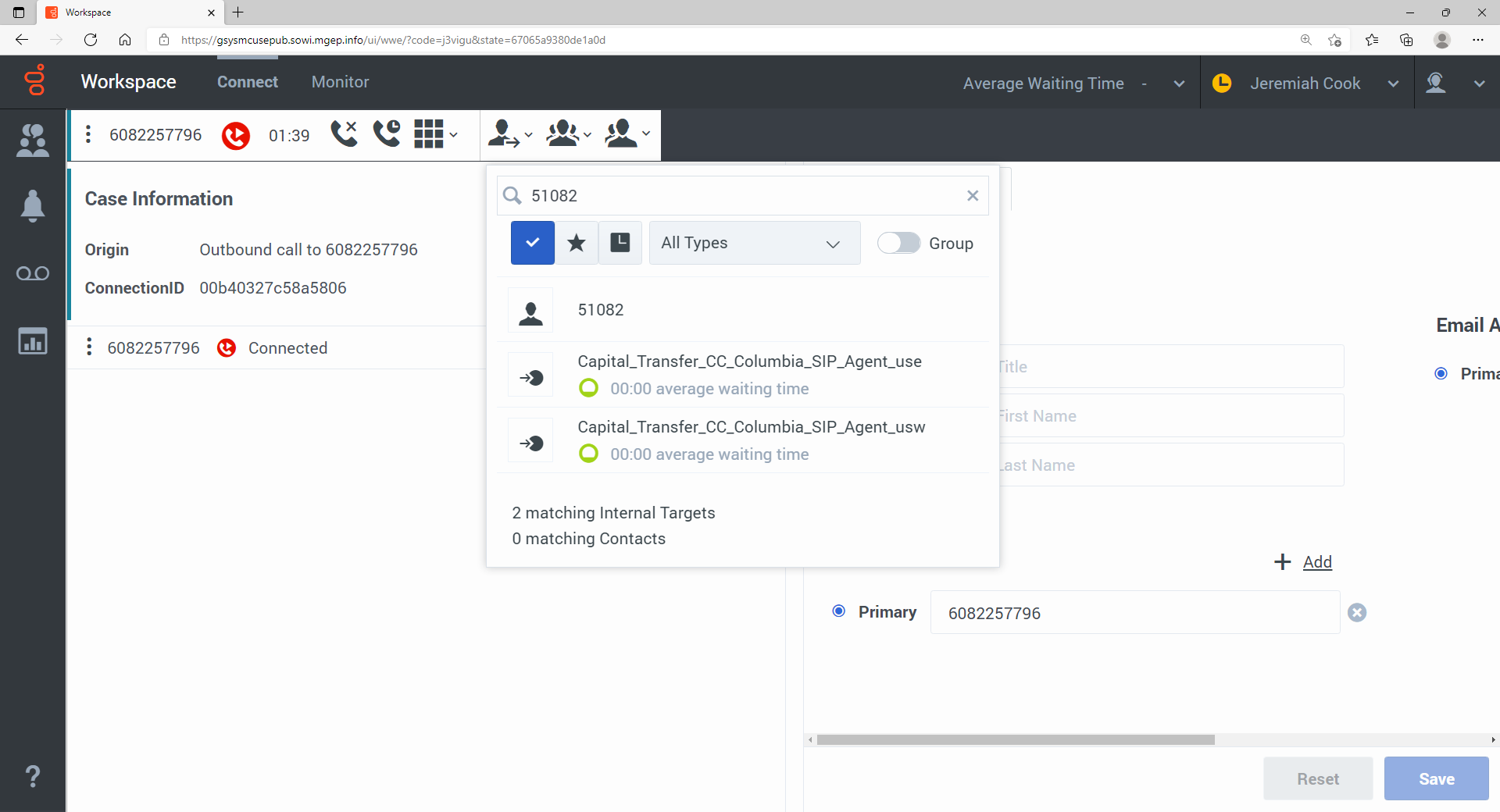 Hover over the queue you want to transfer to and hit the instant call transfer button: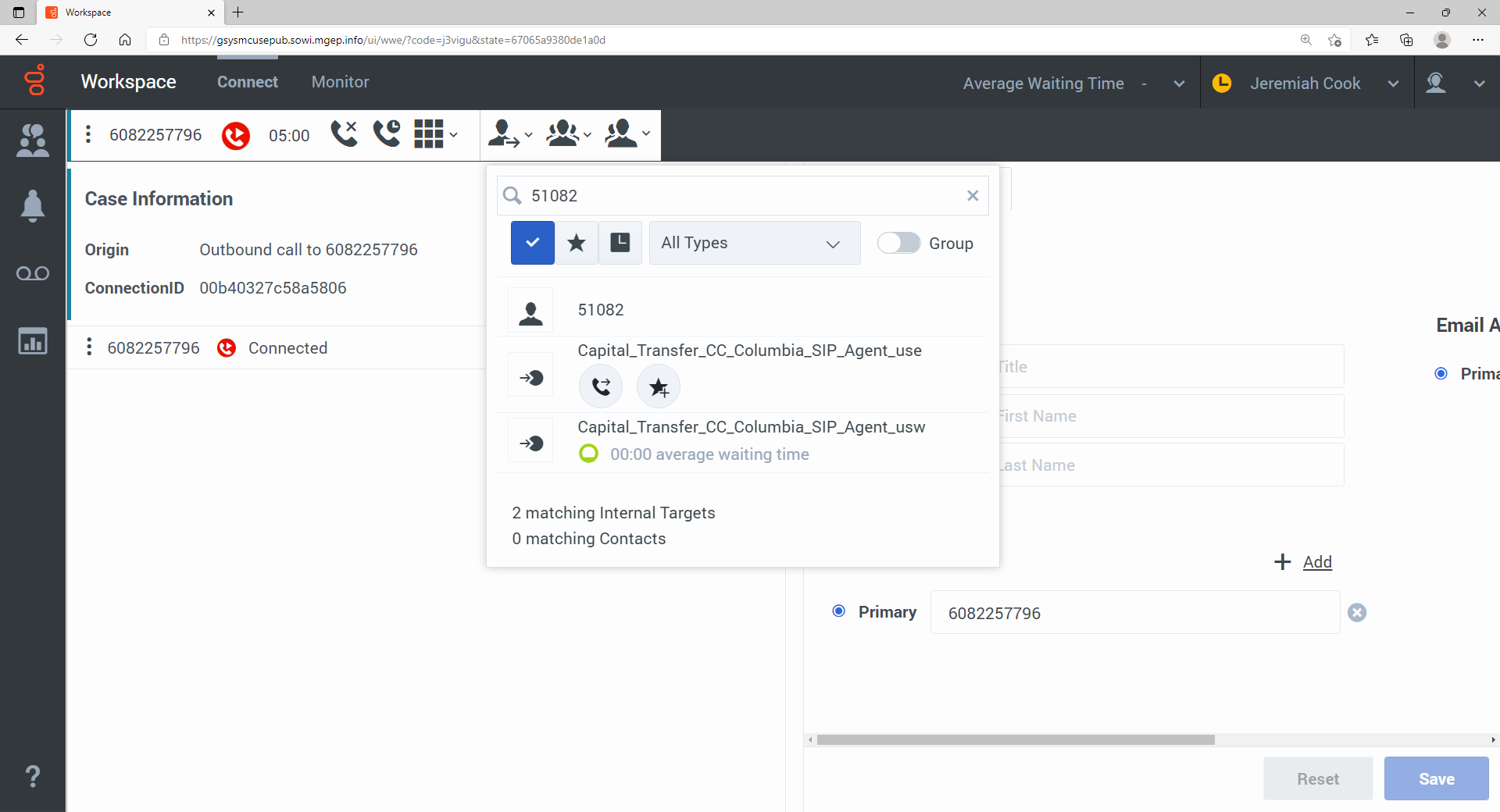 The call will then transfer to the new queue, and you will be disconnected.Note: to save time, add these queues to your favorites (star).  You can do so when you are not on a call in the Team Communicator.  Type the name of the queue or RP number in the search block, then hit star: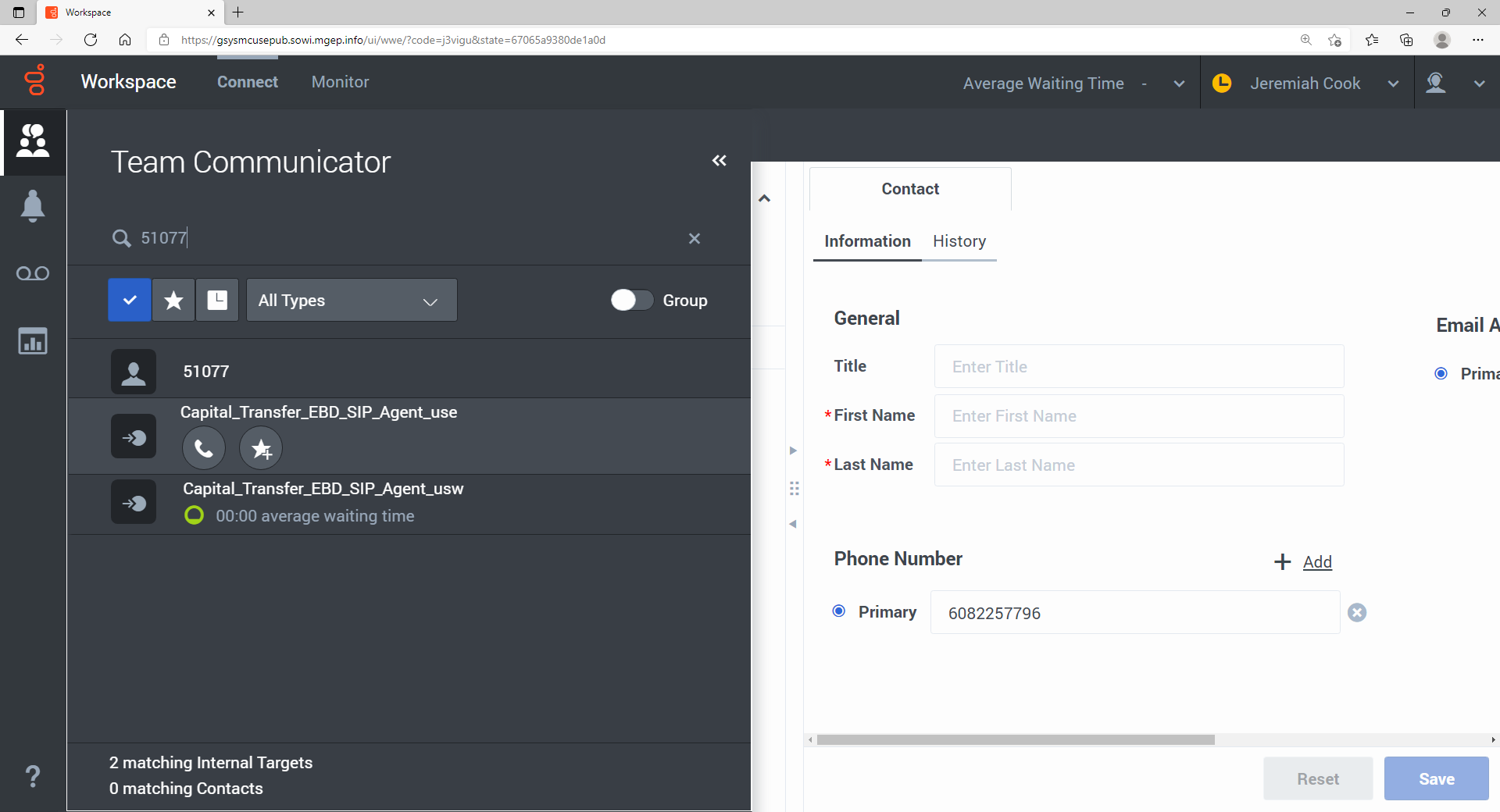 Give the queue a reference name you will remember on the New Favorite Menu, then click ‘Add’: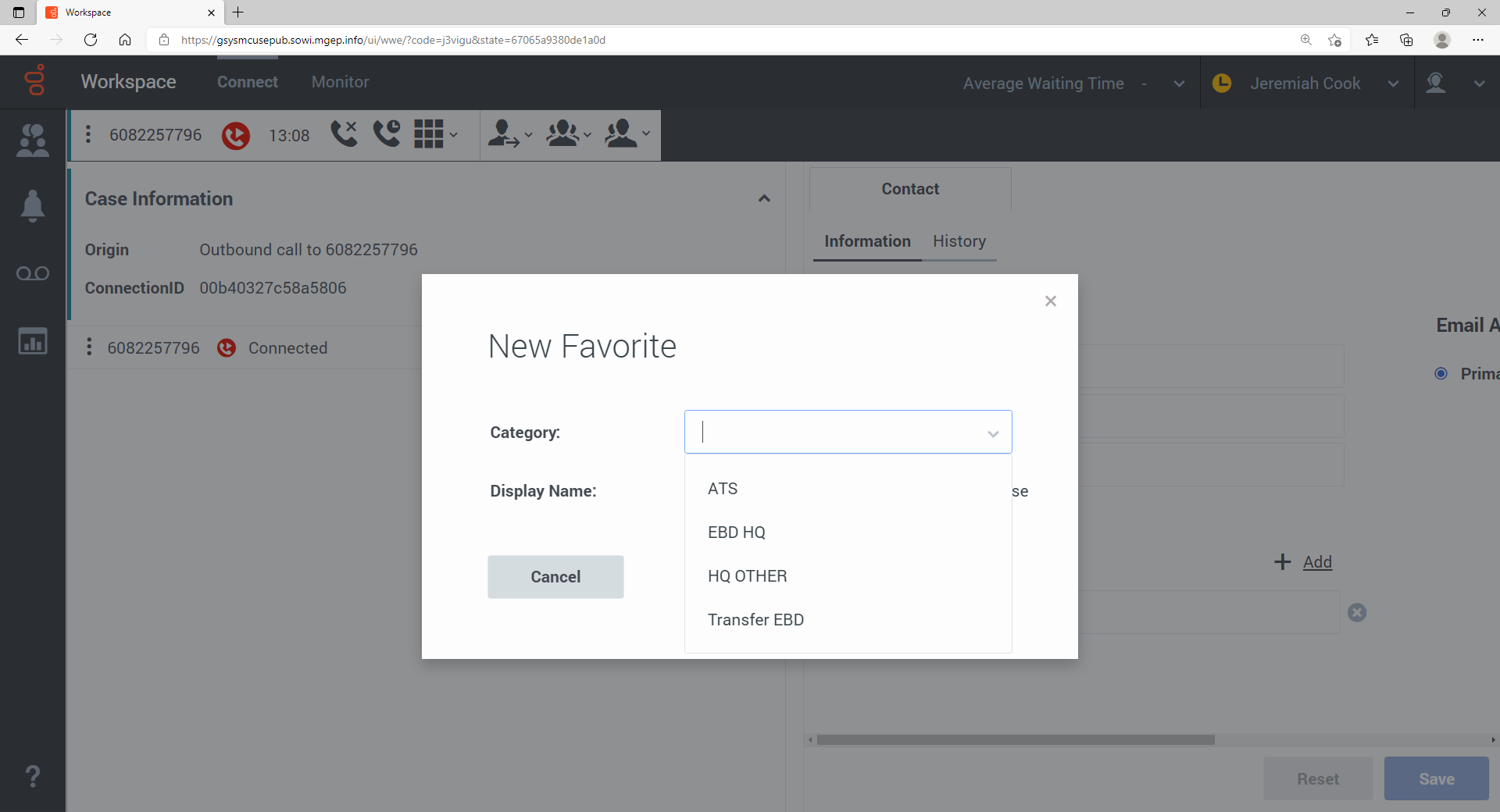 You can reference these favorites during a transfer by hitting the star button on the transfer drop down menu: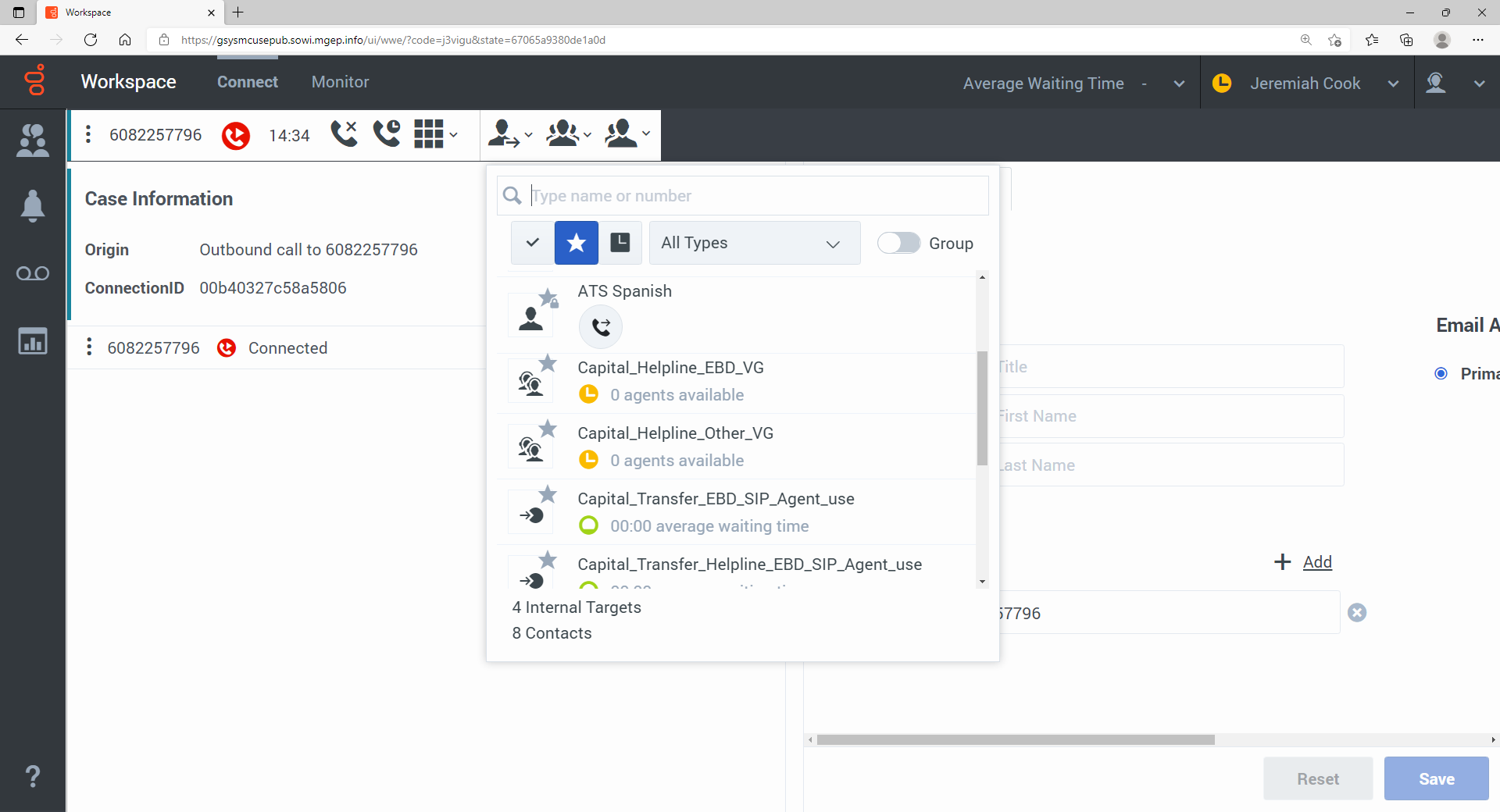 QUESTIONS:  See your lead or supervisorNameRoute Point(RP)Old CCA QueueCapital_Transfer_Gen51073GeneralCapital_Transfer_Esp51074SpanishCapital_Transfer_Hmg51075HmongCapital_Transfer_Trans51076Translation QueueCapital_Transfer_EBD51077EBDCapital_Transfer_CC_Dane51078CC DaneCapital_Transfer_CC_Sheboygan51079CC SheboyganCapital_Transfer_CC_Dodge51080CC DodgeCapital_Transfer_CC_Sauk51081CC SaukCapital_Transfer_CC_Columbia51082CC ColumbiaCapital_Transfer_CC_Richland51083CC RichlandCapital_Transfer_CC_Juneau51084CC JuneauCapital_Transfer_CC_Adams51085CC AdamsCapital_Transfer_CC_Gen51086Capital_Transfer_Helpline_EBD51087HQ EBDCapital_Transfer_Helpline_Other51088HQ OtherCapital_Transfer_CC_Provider51089CC ProviderCapital_Transfer_CC_Other51090CC OtherCapital_Transfer_CC_Authorization_Dane 51091CC Authorization DaneCapital_Transfer_Family_Care51092Family CareCapital_Transfer_LTC 51093Long Term Care Capital_Transfer_Training51094Training